Заняття 30.Основні способи захисту населення в надзвичайних ситуаціяхОсновні способи захисту населення. Повідомлення про загрозу і виникнення надзвичайної ситуації та постійне інформування про зміни ситуаціїПригадайте з курсу історії України, які засоби і способи оповіщення про напад ворогів, пожежі, повені використовували наші предки.Які засоби можна використати для захисту від сльозогінного газу?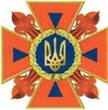 Іл. 27.1. Емблема ДСНС УкраїниЗахист населення в надзвичайних ситуаціях як одне з головних завдань цивільного захисту — це комплекс заходів, спрямованих на запобігання негативному впливу наслідків надзвичайних ситуацій (НС) чи максимальне послаблення ступеня їх негативного впливу. У Кодексі цивільного захисту (ЦЗ) сформульовані принципи цивільного захисту, які стосуються захисту населення, зокрема гарантування та забезпечення державою конституційних прав громадян на захист життя, здоров'я та власності.Для їх реалізації необхідно виконати основні заходи забезпечення захисту населення в надзвичайних ситуаціях, до яких належать:повідомлення про загрозу й виникнення надзвичайної ситуації та постійне інформування про обстановку;навчання населення вмінню застосовувати засоби індивідуального захисту і діяти в надзвичайних ситуаціях;укриття людей у сховищах, медичний, радіаційний та хімічний захист, евакуація з небезпечних районів;спостереження та контроль за ураженістю навколишнього середовища, продуктів харчування та води радіоактивними, отруйними, сильнодіючими отруйними речовинами та біологічними препаратами;організація і проведення рятувальних робіт у районах лиха й осередках ураження.Для виконання зазначених вище заходів і всієї державної політики у сфері цивільного захисту створена єдина державна система цивільного захисту (ЄДСЦЗ), безпосереднє керівництво діяльністю якої здійснює ДСНС України — Державна служба України з надзвичайних ситуацій (іл. 27.1).Повідомлення (оповіщення) про загрозу і виникнення надзвичайної ситуації та постійне інформування про обстановку. Оповіщення — доведення сигналів і повідомлень органів управління ЦЗ про загрозу та виникнення НС, аварій, катастроф, епідемій*, пожеж тощо до центральних і місцевих органів виконавчої влади, підприємств, установ, організацій та населення.Оповіщення та інформування населення про загрозу й виникнення надзвичайних ситуацій, зокрема в доступній для осіб з вадами зору та слуху формі, покладається на місцеві державні адміністрації та органи місцевого самоврядування. Воно полягає у своєчасному доведенні такої інформації до органів управління цивільного захисту, сил цивільного захисту, суб'єктів господарювання та населення.Оповіщення про загрозу або виникнення НС забезпечують шляхом:1) функціонування загальнодержавної, територіальних, місцевих автоматизованих систем централізованого оповіщення про загрозу або виникнення надзвичайних ситуацій;2) централізованого використання інтернет-мереж загального користування, мереж мобільного та стаціонарного зв'язку, загальнонаціонального, регіонального та місцевого радіомовлення і телебачення та інших технічних засобів передавання інформації;3) функціонування в населених пунктах, а також місцях масового перебування людей сигнально-гучномовних пристроїв та електронних інформаційних табло для передачі інформації з питань цивільного захисту.Інформацію з питань цивільного захисту становлять відомості про надзвичайні ситуації, що прогнозуються, або виникли, з визначенням їх класифікації, меж поширення і наслідків, а також про способи та методи захисту від них. Органи управління цивільного захисту зобов'язані надавати населенню через засоби масової інформації оперативну й достовірну інформацію, а також про свою діяльність з питань цивільного захисту, зокрема і в доступній для осіб з вадами зору та слуху формі. Інформація має містити дані про суб'єкт, який її надає, та сферу його діяльності, про природу можливого ризику під час аварій, зокрема вплив на людей та навколишнє природне середовище, про спосіб інформування населення в разі загрози або виникнення аварії та правила, яких слід дотримувати.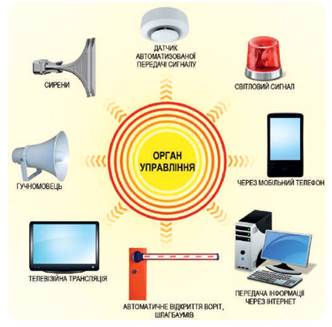 Іл. 27.2. Комплексна система інформування населення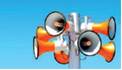 Іл. 27.3. Завивання сирен — попереджувальний сигнал оповіщення «УВАГА ВСІМ!»Основні способи оповіщення та інформування населення. Прогнозування надзвичайних ситуацій зменшує вразливість суспільства до стихійних лих, а основним аспектом короткотермінового прогнозування є раннє оповіщення, яке дає змогу людям вчасно залишити зону небезпеки. Важливо, щоб повідомлення про загрозу ураження людей передавалось автоматично через орган управління комплексної системи інформування населення на всі можливі засоби її передачі (іл. 27.2).Серед завдань цивільного захисту першочерговою є своєчасність, надійність оповіщення населення про лихо, що насувається. З уроків історії вам уже відомо, що з давніх-давен, коли десь траплялася біда або комусь загрожувала небезпека, люди, почувши дзвони або биття на сполох (набат), збиралися на віче, дізнавалися про те, що трапилося, і приймали рішення щодо боротьби з небезпекою. Так і тепер: приховувати інформацію про небезпеку не можна. Люди мають знати обстановку, і тільки тоді можна розраховувати на розумні й свідомі дії, усунення паніки й інших негативних явищ. Це збереже життя багатьом тисячам людей.Завивання сирен (іл. 27.3), переривчасті гудки підприємств, транспортних засобів означають попереджувальний сигнал оповіщення цивільного захисту «УВАГА ВСІМ!» Почувши його, негайно ввімкніть на роботі, удома радіотрансляційні й телевізійні приймачі, увійдіть в соціальні мережі Інтернету для прослуховування або отримання візуального екстреного повідомлення місцевих органів влади або штабу ЦЗ. Щоб проінформувати про небезпеку тих, у кого немає радіо, телевізора, мобільного Інтернету, а також тих, хто працює в полі, лісі, на будівництвах і в інших віддалених місцях, використовують мобільні телефони, пересувні гучномовні установки на автомобілях, посланців (кур'єрів).Отже, основний спосіб оповіщення населення — передача повідомлення по радіо, телебаченню, через мобільний та стаціонарний зв'язок. Відповідальність за організацію та здійснення своєчасного оповіщення населення і доведення до нього необхідної інформації покладена на територіальні органи управління ЦЗ.Зміст інформації про екстремальну ситуацію і порядок дій. На кожний випадок надзвичайних умов місцеві органи ЦЗ готують орієнтовні варіанти повідомлень, які потім, з урахуванням певних подій, коректуються. Інформацію передають протягом п'яти хвилин після подачі звукових сигналів (сирени, гудки, биття на сполох тощо). Вислухавши це повідомлення штабу ЦЗ, люди мають діяти без паніки й метушні відповідно до отриманих вказівок. Важливо перевірити інформацію, отриману з одного джерела.Отже, у місті прозвучали сирени, мешканці отримують повідомлення на мобільні телефони, увімкнули радіоприймачі, телевізори, Інтернет і можуть почути повідомлення штабу ЦЗ приблизно такого змісту.У випадку аварії на хімічно небезпечному об’єкті: «Увага! Говорить штаб цивільного захисту міста. Громадяни! Трапилася аварія на бавовняному комбінаті з викидом в атмосферу хлору — сильнодіючої отруйної речовини. Хмара зараженого повітря поширюється у ... (такому-то) напрямку. До зони хімічного зараження потрапляють ... (такі-то вулиці, квартали, райони). Мешканцям вулиць ... (таких-то) із приміщень не виходити. Зачинити вікна, двері, здійснити герметизацію квартир (будинків). У підвалах, на нижніх поверхах не ховатися, тому що хлор важчий за повітря і затікатиме в низинні місця.Мешканцям вулиць ... (таких-то) негайно залишити квартири, установи, підприємства за планом евакуації і виходити в райони... (такі-то). Повідомте про це сусідам. Слухайте і читайте наші повідомлення. Далі дійте відповідно до вказівок штабу цивільного захисту».У разі аварії на атомній електростанції (на радіаційно небезпечному об’єкті): «Увага! Говорить штаб цивільного захисту. Громадяни! Трапилася аварія на атомній електростанції. У районі електростанції і в населених пунктах ... (таких-то) очікується випадіння радіоактивних опадів. У зв’язку із цим населенню, що мешкає в зазначених пунктах, необхідно перебувати в приміщеннях. Забезпечте додаткову герметизацію житлових приміщень і місць перебування домашніх тварин. Прийміть препарати йоду. У подальшому дійте відповідно до вказівок штабу цивільного захисту».Після перших поштовхів землетрусу: «Увага! Говорить штаб цивільного захисту. Громадяни! У зв’язку з можливими повторними поштовхами землетрусу вживайте необхідних заходів безпеки. Вимкніть газ, електрику, перекрийте воду. Візьміть необхідний одяг, документи, продукти харчування, воду і виходьте на вулицю. Надайте допомогу літнім людям, хворим. Займіть місце на безпечній віддалі від будівель і ліній електропередач. Пам’ятайте, що під час руйнування будинків уламки розлітаються на відстань не менш як на 2/3 висоти будівлі. Якщо під час поштовху ви перебуваєте в приміщенні, устаньте у дверний або балконний отвір. Підтримуйте спокій, порядок і витримку. Стежте за нашими повідомленнями».Під час повені: «Увага! Говорить штаб цивільного захисту. Громадяни! У зв’язку з підвищенням рівня води в річці... (такій-то) очікується підтоплення будівель у районі вулиць ... (перерахувати) і селища ... (такого-то). Населенню, що проживає на цих вулицях і в селищі, перенести необхідні речі на горища, верхні поверхи, підготувати необхідний одяг і взуття, зібрати продукти харчування. Перед виходом вимкнути електрику, газ, самим іти в безпечні райони (перерахувати). Там пройти реєстрацію на збірному евакопункті (вказати адресу). Про отриману інформацію сповістити сусідів, надати допомогу літнім людям і хворим. За будь-яких обставин поводьтеся спокійно, не панікуйте. Будьте уважні до наших повідомлень!»Примітка. Залежно від умов аварії, катастрофи або стихійного лиха, а також обстановки, що склалася, зміст текстів звернення може відрізнятися від наведених вище.Якщо виникла повітряна, хімічна або радіаційна небезпека у воєнний час, також спочатку звучать сирени, тобто сигнал «Увага всім!», а потім передають відповідну інформацію.У разі повітряної тривоги: «Увага! Говорить штаб цивільного захисту. Громадяни! Повітряна тривога! Повітряна тривога! Вимкніть газ, перекрийте воду. Візьміть засоби індивідуального захисту, документи, запас води і продуктів харчування, вимкніть світло.Попередьте сусідів, допоможіть хворим і літнім людям вийти на вулицю. Якомога швидше займіть місце в сховищі або укритті поблизу вашого будинку. Дотримуйте порядку і спокою. Будьте уважні до наших повідомлень».У разі хімічної небезпеки: «Увага! Увага! Говорить штаб цивільного захисту! Громадяни! Виникла безпосередня загроза хімічного зараження. За наявності, одягніть протигази. Для захисту шкіри використовуйте одяг і взуття з ізоляційних матеріалів, які максимально закривають ваше тіло. Перевірте герметизацію житлових приміщень, стан вікон і дверей. Загерметизуйте продукти харчування і створіть у ємностях запас води. Заженіть у приміщення свійських тварин. Сповістіть сусідів про отриману інформацію. Надайте допомогу хворим і літнім людям. Надалі дійте відповідно до наших вказівок».У разі радіаційної небезпеки: «Увага! Увага! Говорить штаб цивільного захисту! Громадяни! Виникла загроза радіоактивного зараження. Приведіть у готовність засоби індивідуального захисту і тримайте їх постійно при собі. За нашою командою або за необхідності надягніть їх. Для захисту поверхні тіла від забруднення радіоактивними речовинами використовуйте комбінезони і чоботи. При собі майте плівкові (полімерні) накидки, куртки або плащі з ізоляційних матеріалів. Перевірте герметизацію житлових приміщень, стан вікон, дверей. Загерметизуйте продукти харчування, максимально ізолюйте приміщення для свійських тварин і кормів. Створіть у ємностях запас води. Сповістіть сусідів про отриману інформацію. Надайте допомогу хворим і літнім людям. Надалі дійте відповідно до наших вказівок».У разі відбою повітряної тривоги: «Увага! Увага! Говорить штаб цивільного захисту! Громадяни! Відбій повітряної тривоги! Відбій повітряної тривоги! Усім повернутися до місць роботи або проживання. Надайте допомогу хворим і літнім людям. Будьте готові до повторного (можливого) нападу. Завжди майте при собі засоби індивідуального захисту. Будьте уважні до наших повідомлень!»Примітка. Тексти повідомлень передаються через кожні 5 хв. За необхідності, зміст звернення може змінюватися.Як діяти за сигналами цивільного захисту?Під час аварії на хімічно небезпечному об’єкті. Одержавши повідомлення (по радіо або з інших засобів оповіщення) про викид (розлив) в атмосферу СДОР, виконайте вказані рекомендації. Повідомте сусідів про отриману інформацію. Надайте допомогу літнім і хворим особам. Надягніть засоби індивідуального захисту органів дихання та найпростіші засоби захисту шкіри (за відсутності табельних засобів використовуйте поліетиленову плівку, прогумовані плащі, гумові чоботи, рукавички). Швидко вийдіть з хімічного вогнища в напрямку, вказаному працівниками цивільного захисту, або самостійно в бік, перпендикулярний до напрямку вітру. Оминайте тунелі, яри, улоговини: у низинах може бути висока концентрація СДОР. Вийшовши із зони зараження, зніміть засоби захисту, верхній одяг, ретельно вимийте очі, ніс та рот, за можливості якнайшвидше прийміть душ.Якщо засобів індивідуального захисту немає і вийти з району аварії неможливо, залишайтесь у приміщенні, але негайно та надійно герметизуйте його! Мінімізуйте можливість проникнення СДОР (парів, аерозолів) у приміщення: щільно зачиніть вікна та двері, заклейте димоходи, вентиляційні люки, щілини в рамах вікон та дверей, вимкніть джерела газо-, електропостачання та загасіть вогонь у пічках, чекайте повідомлень органів влади з питань надзвичайних ситуацій через засоби інформації. Можна уникнути уражень, перебуваючи на верхніх поверхах вашого будинку. Для попередження отруєнь пийте велику кількість рідини (чай, молоко, сік, вода); якщо є підозра на ураження СДОР, негайно зверніться до медичного закладу. Виконання цих вимог сприятиме збереженню вашого здоров'я.У разі аварії на атомній електростанції. Почувши звуки сирен і гудків, увімкніть радіо- і телевізійні приймачі, прочитайте повідомлення в мобільному телефоні. Відповідно до вказаної інформації, слід укритися в сховищі, підвалі або в будівлі, де застав сигнал. У будівлі зачинити вікна, двері, вентиляційні отвори, загерметизувати кімнату (квартиру), створити триденний запас води. Приймати препарати йоду відповідно до віку. Надягти ватно-марлеву пов'язку, за можливості, розташуватися подалі від вікон і зовнішніх стін. Свійських тварин загнати в приміщення для тварин. Здійснити герметизацію джерел водопостачання і кормів.Одержавши повідомлення про евакуацію, зберіть необхідний запас продуктів, що не псуються, на 2-3 доби, медикаменти, препарати йоду, одяг, взуття, речі туалету, постільну білизну, документи, найцінніші речі й гроші в екстрену валізу. Упакуйте все в поліетиленові мішки, чекайте підходу автотранспорту. З підходом автотранспорту або в призначений час у квартирі потрібно вимкнути газ, воду, електроприлади тощо, надягти плащ з капюшоном, рукавички, зимове взуття, узяти речі, зачинити квартиру (будинок) і попрямувати до місця посадки. Виконання цих правил збереже ваше здоров'я.Під час повені. Вимкніть нагрівальні пристрої, одягніть дітей, візьміть документи, найцінніші речі та гроші, запас продуктів і води (загальна маса речей на одну людину не має перевищувати 50 кг). З підходом автотранспорту для забезпечення евакуації або перед тим, як самостійно вирушити на збірний евакуаційний пункт, вимкніть у квартирі газ, воду, електроприлади тощо, візьміть речі, зачиніть квартиру (будинок). Суворо дотримуйте вимог і вказівок представників цивільного захисту. Їх виконання збереже ваше здоров'я.Повітряна небезпека (ПН). Усе населення зобов'язане укритися в захисних спорудах!Якщо сигнал застав вас: удома — негайно вимкніть нагрівальні прилади, газ, воду, одягніть дітей, візьміть засоби індивідуального захисту, аптечку, документи, необхідні речі, запас продуктів і води, вимкніть освітлення і швидко йдіть у сховище (укриття); за можливості, попередьте сусідів; на роботі — ужийте заходів для безаварійної зупинки виробництва (відповідно до інструкції) та йдіть в укриття; на вулиці — швидко прямуйте в найближче сховище чи укриття; у громадському місці — без паніки дійте за вказівками адміністрації; в автобусі, тролейбусі, трамваї — дочекайтеся зупинки і прямуйте до найближчого укриття.Відбій повітряної тривоги (Відбій ПТ). Почувши повідомлення штабу цивільного захисту через радіотрансляційні мережі, телефонні канали зв'язку, а також з пересувних гучномовних установок про те, що повітряна тривога минула, організовано за командою адміністрації залишіть захисну споруду. Приступайте до виконання своїх громадських обов'язків. Будьте готові до повторних дій за командою «Повітряна тривога».Навчання населення застосовувати засоби індивідуального захисту. До засобів індивідуального захисту належать засоби захисту органів дихання та захисту шкіри.Засоби захисту органів дихання. До найпростіших засобів захисту органів дихання належать протипилова тканинна маска і ватно-марлева пов'язка, які захищають органи дихання від радіоактивного пилу і деяких видів бактеріальних засобів, але не придатні для захисту від отруйних речовин.Протипилову тканинну маску ПТМ-1 (іл. 27.4) виготовляють самостійно за викройками і лекалами відповідного розміру з 4-5 шарів тканини, ретельно підганяють під рельєф обличчя для щільного прилягання до поверхні шкіри.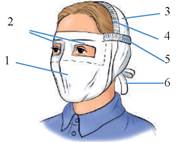 Іл. 27.4. Протипилова тканинна маска ПТМ-1: 1 — корпус маски; 2 — оглядові отвори; 3 — кріплення; 4 — гумова тасьма; 5 — поперечна гумова смужка; 6 — зав’язки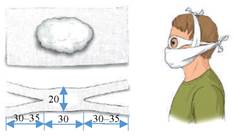 Іл. 27.5. Виготовлення ватно-марлевої пов’язки (розміри у см)Ватно-марлеву пов’язку (іл. 27.5) виготовляють самостійно. Важливо знати, що зав'язки перехрещують, нижні зав'язують на тімені, верхні — на потилиці, чим забезпечують щільне прилягання пов'язки до шкіри обличчя: зверху — на рівні очей, знизу — за підборіддям. Для захисту очей одягають окуляри.Респіратори та фільтрувальні протигази. Респіратори використовують для захисту органів дихання від радіоактивного, промислового і ґрунтового пилу. Найпоширеніші респіратори Р-2 і ШБ-1 («Пелюстка»).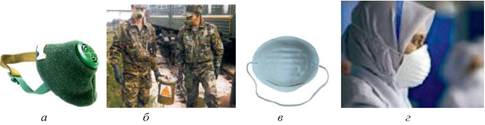 Іл. 2 7. б. Респіратори: а — Р-2; б — робота в респіраторі Р-2; в — «Пелюстка»: г — використання респіратора «Пелюстка»Респіратор Р-2 (іл. 27.6 а, б) — це фільтрувальна напівмаска, яка має два вдихальних і один видихальний клапан із запобіжним екраном, наголовник, носовий затискач. Зовнішня частина маски виготовлена з поліуретанового пінопласту зеленого кольору, а внутрішня — з повітронепроникної плівки, у яку вмонтовані два клапани вдиху. Між поліуретаном та плівкою розташовано фільтр з полімерних волокон. Респіратори виготовляють трьох розмірів. Зберігаються респіратори в запаяному поліетиленовому пакеті.Принцип дії респіратора полягає в тому, що під час вдиху повітря послідовно очищується фільтрувальним поліуретановим шаром маски від грубодисперсного пилу, потім — фільтрувальним полімерним волокнистим матеріалом від тонкодисперсного пилу. Очищене повітря крізь клапани вдиху потрапляє в підмасковий простір, потім — в органи дихання. Під час видихання повітря з підмаскового простору виходить через клапан видиху.Респіратори надягають за командою «Респіратор надягти!» або самостійно. Після зняття респіратора необхідно провести дезактивацію, тобто видалити пил із зовнішньої поверхні напівмаски щіткою або витрусити. Внутрішню поверхню протирають вологим тампоном і просушують. Респіратор не захищає очі. Для захисту очей потрібно надягати окуляри, конструкція яких унеможливлює потрапляння пилу до очей. Респіратор необхідно зберігати в поліетиленовому пакеті, закритому за допомогою спеціального кільця.Респіратор ШБ-1 («Пелюстка») виготовляють зі спеціального матеріалу, який має високі фільтрувальні властивості. На ілюстраціях 27.6 в, г зображено респіратор одноразового користування, його розмір універсальний, він широко застосовувався для захисту дихальних шляхів від радіоактивного пилу під час ліквідації наслідків аварії на Чорнобильській АЕС.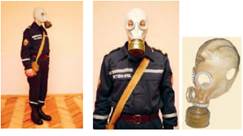 Іл. 27.7. Протигаз ГП-5 і ГП-5М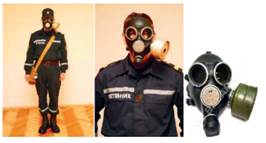 Іл. 27.8. Протигаз ГП-7Фільтрувальні протигази призначені для захисту органів дихання, очей, шкіри обличчя від впливу отруйних, радіоактивних речовин, бактеріальних засобів та від різних шкідливих домішок, що є в повітрі. Принцип їх захисної дії заснований на очищенні (фільтрації) повітря, що вдихається людиною, від шкідливих домішок. У системі цивільного захисту нашої країни використовують фільтрувальні протигази для дорослого населення ГП-5, ГП-5М (іл. 27.7), ГП-7 (іл. 27.8).Цивільний фільтрувальний протигаз ГП-5 складається з таких основних елементів: лицевої частини ШМ-62У і фільтрувально-поглинальної коробки ГП-5. Для зберігання і перенесення протигаз укомплектовано сумкою та коробкою з плівками, що не запотівають.Модифікований протигаз ГП-5М має шолом-маску ШМ-66МУ, обладнану переговорним пристроєм мембранного типу, і вирізи для вух.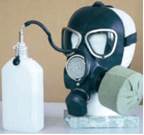 Іл. 27.9. Протигаз ГП-7ВММодель цивільного протигаза ГП-7 широко використовується як для захисту дорослого населення, так і особового складу невоєнізованих формувань. Зберігається в сумці. Його маса без сумки — до 900 г.Трикотажний чохол фільтрувально-поглинальної коробки захищає її від дощу, бруду, снігу, грубодисперсних часток аерозолю. Переговорний пристрій забезпечує спілкування на відстані, а також полегшує користування технічними засобами зв'язку.Протигаз ГП-7 одягають у такій послідовності: 1) беруть лицеву частину обома руками за щічні лямки так, щоб великі пальці зсередини тримали лямки; 2) фіксують підборіддя в нижньому заглибленні обтюратора; 3) рухом рук догори і назад натягають наголовник і підтягають до упору щічні лямки.Перед надяганням протигаза необхідно прибрати волосся з лоба і скронь, бо, потрапивши під обтюратор, воно може порушити герметичність.Лицева частина протигаза ГП-7В має пристосування, за допомогою якого можна пити воду. Це гумова трубка з мундштуком і ніпелем, розміщена під переговорним пристроєм. Пристосування приєднується спеціальною кришкою до фляги. Крім того, лицева частина протигаза ГП-7ВМ (іл. 27.9) має трапецієподібні отвори для скелець окулярних вузлів, що покращують огляд під час роботи. Також, маска ГП-7ВМ, на відміну від протигазів ГП-7 і ГП-7В, має два вузли для під'єднання фільтрувально-поглинальної коробки (праворуч і ліворуч для зручності використання протигаза).Порядок застосування фільтрувальних протигазів. Протигаз може стати надійним засобом захисту, якщо лицева частина його підібрана за розміром і протигаз у цілому підігнаний і справний.Визначення необхідного розміру лицевої частини протигаза має вирішальне значення під час користування ним. Правильно дібрана шолом-маска має щільно прилягати до обличчя, не спричиняти больових відчуттів.Протигаз носять у трьох положеннях: «похідне» (на лівому боці, дещо ззаду), «напоготові» (на лівому боці спереду), «бойове» (лицева частина одягнута на обличчя).Засоби захисту шкіри. Засоби захисту шкіри призначені для захисту тіла людини в умовах зараження місцевості отруйними, радіоактивними речовинами та біологічними засобами. Їх поділяють на звичайні (найпростіші, підручні) та спеціальні (табельні).Звичайні засоби захисту шкіри призначені для захисту шкірних покривів тіла людини від зараження радіоактивним пилом і біологічними засобами, а в разі спеціального просочування — для захисту від парів отруйних речовин. До них належать предмети побутового одягу та взуття, які часто використовує кожна людина. Найпростішим засобом захисту шкіри є плащі й накидки із прогумованої тканини або покриті хлорвініловою, поліетиленовою плівкою, клейонкою; пальта зі шкіри, грубого сукна або відповідно підготовлений інший одяг. До цієї групи також належить виробничий одяг — куртки і штани, комбінезони; джинсовий одяг, спортивні костюми після відповідної обробки.Вони можуть не тільки захищати від радіоактивних речовин і бактеріальних засобів, але також не пропускати певний час краплини рідких отруйних речовин.Такий одяг добре захищає від радіоактивного пилу та деяких видів біологічних засобів. Для захисту ніг застосовують чоботи (що вищі, то краще) гумові, шкіряні або зі шкірозамінників. Захищають руки від ОР гумові рукавиці, а від радіоактивного пилу і бактеріальних засобів — шкіряні й тканинні. Для захисту голови та шиї використовують капюшони, а також різні головні убори, які запобігають осіданню пилу на волосся.Спеціальні (табельні) засоби захисту шкіри виготовляються промисловістю і призначені для оснащення воєнізованих і невоєнізованих формувань цивільного захисту. За принципом захисної дії розрізняють ізоляційні та фільтрувальні засоби захисту.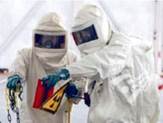 Іл. 27.10. Герметичні індивідуальні засоби захистуІзоляційні засоби захисту шкіри виготовляють з повітронепроникних матеріалів — спеціальної еластичної і морозостійкої прогумованої тканини. Вони можуть бути герметичними і негерметичними. Герметичні (іл. 27.10) захищають тіло людини від можливих факторів ураження — газоподібних і краплиннорідких ОР, радіоактивних речовин, бактеріальних засобів. Зрозуміло, що газоподібні ОР проникають у негерметичні засоби, тому вони захищають тільки від РР, БЗ та крапель ОР.Фільтрувальні засоби захисту — це костюми зі звичайного матеріалу, який просочується спеціальним хімічним складом для нейтралізації крапель або поглинання газу сильнодіючих отруйних речовин.Підготовка й використання предметів одягу та взуття. Застосовуючи одяг як засіб захисту шкіри, необхідно якомога ретельніше загерметизувати його, щоб ізолювати від навколишнього середовища тіло. Одяг має бути застебнутим на всі ґудзики, гачки або кнопки, комір піднятий, поверх нього шия щільно обв’язана шарфом або хусткою; рукави обв’язані навколо зап’ясток тасьмою, брюки випущені поверх чобіт (ботів) і знизу зав’язані тасьмою. Герметичність одягу в місцях з’єднання окремих його частин, наприклад рукавів з рукавичками, забезпечується відповідною їх заправкою. Низ куртки, піджака або накидки необхідно заправити в штани і підперезати.Звичайні засоби захисту шкіри надягають безпосередньо перед загрозою ураження радіоактивними, отруйними речовинами або бактеріальними засобами за будь-якої пори року. У цих засобах захисту шкіри можна перейти заражену ділянку місцевості або вийти за межі осередку ураження. Зазначені засоби захисту захищають тіло людини від безпосереднього контакту з краплями і суттєво знижують вплив парів і аерозолів отруйних речовин лише на визначений термін.Вийшовши із зараженого району, потрібно швидко зняти одяг, додержуючи заходів безпеки, і за першої можливості (але не пізніше ніж через годину) знезаразити його. Знезаражений і чисто випраний одяг можна використовувати як захист повторно, зокрема можна просочувати розчином для захисту від отруйних речовин.Спеціальні засоби захисту шкіри. До ізоляційних засобів захисту шкіри належать легкий захисний костюм Л-1 і загальновійськовий захисний комплект ЗЗК. Фільтрувальні засоби представлені загальновійськовим фільтрувальним комплектом ЗФК.Легкий захисний костюм Л-1 (іл. 27.11) виготовляють із прогумованої тканини. У комплекті є такі речі: куртка з капюшоном; штани, які пошиті разом з панчохами; підшоломник; двопальцеві рукавиці. Окрім того, є сумка і запасна пара рукавиць. Його розміри такі самі, як у захисного комбінезона (костюма). Маса комплекту становить 3 кг. Л-1 використовують у розвідувальних підрозділах воєнізованих формувань ЦЗ.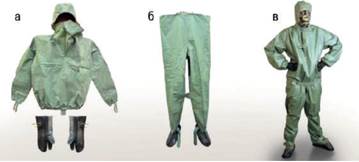 Іл. 27.11. Легкий захисний костюм Л-1: а — сорочка з капюшоном, двопальцеві рукавиці; б — штаті з панчохами; в — рятувальник, одягнений в Л-1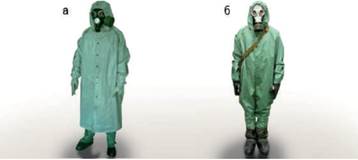 Іл. 27.12. Загальновійськовий захисний комплект (ЗЗК): а — одягнений у рукави; б — у вигляді комбінезонаЗагальновійськовий захисний комплект (ЗЗК) (іл. 27.12) складається із захисного плаща з капюшоном (ОП-1), захисних панчіх і рукавиць. Маса комплекту становить 3 кг. Випускають плащі п'яти розмірів. Їх виготовляють із прогумованої термостійкої тканини. Захисні рукавиці бувають літніми (п'ятипальцевими із гуми) та зимовими (двопальцевими — із прогумованої тканини). Підошва захисних панчіх має потовщену гумову основу. Панчохи одягають поверх взуття і прикріплюють до ніг спеціальними фіксаторами, а до поясного паска — тасьмою. ЗЗК можна використовувати як накидку (за необхідності раптового використання), як плащ «у рукави» та як комбінезон.Загальновійськовий фільтрувальний комплект ЗФК забезпечує надійний захист усіх частин тіла й органів дихання від отруйних речовин, світлових і термічних вражаючих факторів, основних видів хімічно небезпечних речовин. Цей комплект має високі фізіолого-гігієнічні властивості, поєднання засобів захисту органів дихання й шкіри з основними елементами екіпірування й озброєння солдата, надійне функціонування за низьких температур, можливість багаторазового використання після зараження й спеціальної обробки. Перебуває на озброєнні військ РХБ захисту із кінця 1990-х років (іл. 27.13).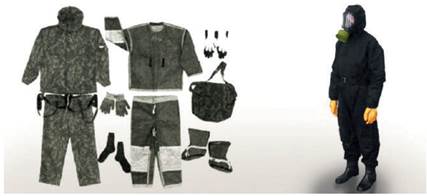 Іл. 27.13. Загальновійськовий фільтрувальний комплектДля захисту органів дихання й шкірних покривів медичного персоналу від біологічних агентів (захист від біологічної зброї, лабораторна діагностика особливо небезпечних інфекцій) призначений протичумний костюм «Кварц», який виготовляють вітчизняні підприємства.Підготовка населення до дій у надзвичайних ситуаціях. Крім оповіщення та інформування населення про загрозу та виникнення надзвичайних ситуацій, місцеві державні адміністрації та органи місцевого самоврядування мають здійснювати підготовку населення щодо дій у надзвичайних ситуаціях. У колективах суб'єктів господарювання (підприємств, організацій, навчальних закладів), крім цього, працівники мають бути забезпечені засобами колективного та індивідуального захисту.Отже, кожен громадянин / громадянка України має право на:1) отримання інформації про надзвичайні ситуації або небезпечні події, що виникли або можуть виникнути, зокрема й у доступній для осіб з вадами зору та слуху формі;2) забезпечення засобами колективного та індивідуального захисту та їх використання.А також кожен зобов'язаний:1) дотримувати правил поведінки, безпеки та дій у надзвичайних ситуаціях;2) вивчати способи захисту від надзвичайних ситуацій та дій у разі їх виникнення, надання домедичної допомоги постраждалим, правила користування засобами захисту.Для виконання цих завдань навчання населення діям у надзвичайних ситуаціях організовують за місцем: роботи — для працюючого населення; навчання — для дітей дошкільного віку, учнів та студентів; проживання — для непрацюючого населення.Навчання учнів, студентів та дітей дошкільного віку діям у надзвичайних ситуаціях та правилам пожежної безпеки є обов'язковим.